                            2018-2019 ÖĞRETİM YILI 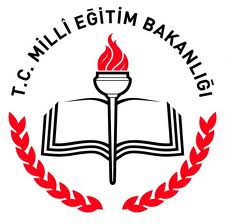 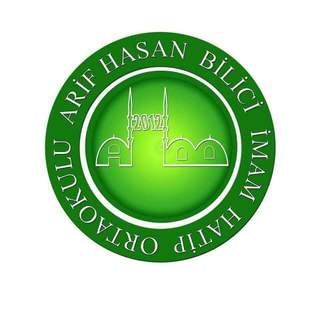                                                            Arif Hasan Bilici İmam Hatip Orta OkuluE- OKUL ÖĞRENCİ BİLGİ FORMUÖĞRENCİ BİLGİLERİÖĞRENCİ BİLGİLERİVELİ BİLGİLERİVELİ BİLGİLERİVELİ BİLGİLERİT.C. Kimlik No(Öğrencinin)Velisi Kim?SınıfıVeli Adı SoyadıNoT.C. Kimlik NoAdı SoyadıSms No(Cep)Doğum YeriBABA BİLGİLERİBABA BİLGİLERİBABA BİLGİLERİDoğum TarihiAdı SoyadıAdı SoyadıNüfus Cüzd.Kayıt NoT.C. Kimlik NoT.C. Kimlik NoNüfus Cüzd. Veriliş TarihiÖğrenim DurumuKan GrubuMesleğiDiniE-Posta AdresiGENEL BİLGİLERGENEL BİLGİLERSağ/ÖlüKiminle OturuyorBirlikte/AyrıEvi Kira mı?Sürekli HastalığıKendi Odası Var mı?Engel DurumuEv Ne İle Isınıyor?Ev TelefonuOkula Nasıl Geliyor?Cep TelefonuBir İşte Çalışıyor mu?İş TelefonuAile Dışında Kalan Var mı?ANNE BİLGİLERİANNE BİLGİLERİANNE BİLGİLERİBoyAdı SoyadıÖzür TürüT.C. Kimlik NoT.C. Kimlik NoŞehit Çocuğu---Öğrenim DurumuYurt Dışından GeldiMesleğiGündüzlüEvetE-Posta AdresiBurslu---Sağ/ÖlüSHÇEK(Sosy.Hizm.Çocuk Esirgeme Kurumu) Tabi mi?Birlikte/AyrıSHÇEK(Sosy.Hizm.Çocuk Esirgeme Kurumu) Tabi mi?Sürekli HastalığıAile Gelir Durumu; (Çok İyi, Çok Kötü,Düşük,İyi,Orta)Engel DurumuAile Gelir Durumu; (Çok İyi, Çok Kötü,Düşük,İyi,Orta)Ev TelefonuAile Gelir Durumu; (Çok İyi, Çok Kötü,Düşük,İyi,Orta)Cep TelefonuGeçirdiği Kazaİş TelefonuGeçirdiği AmeliyatKARDEŞ BİLGİLERİKARDEŞ BİLGİLERİKARDEŞ BİLGİLERİKullandığı ProtezAdı SoyadıGeçirdiği HastalıkMesleğiSürekli HastalığıÖğrenim DurumuSürekli Kullandığı İlaçSürekli HastalığıKardeş SayısıÖğrenci Cep Tel:e-mail:Öğrenci Cep Tel:e-mail:Öğrenci Cep Tel:e-mail:KiloÖğrenci Cep Tel:e-mail:Öğrenci Cep Tel:e-mail:Öğrenci Cep Tel:e-mail:
Yukarıdaki bilgilerin doğruluğunu onaylıyorum.
...../…./2018........................................................................Veli Ad Soyad İmza
Yukarıdaki bilgilerin doğruluğunu onaylıyorum.
...../…./2018........................................................................Veli Ad Soyad İmza
Yukarıdaki bilgilerin doğruluğunu onaylıyorum.
...../…./2018........................................................................Veli Ad Soyad İmza
Yukarıdaki bilgilerin doğruluğunu onaylıyorum.
...../…./2018........................................................................Veli Ad Soyad İmza
Yukarıdaki bilgilerin doğruluğunu onaylıyorum.
...../…./2018........................................................................Veli Ad Soyad İmza